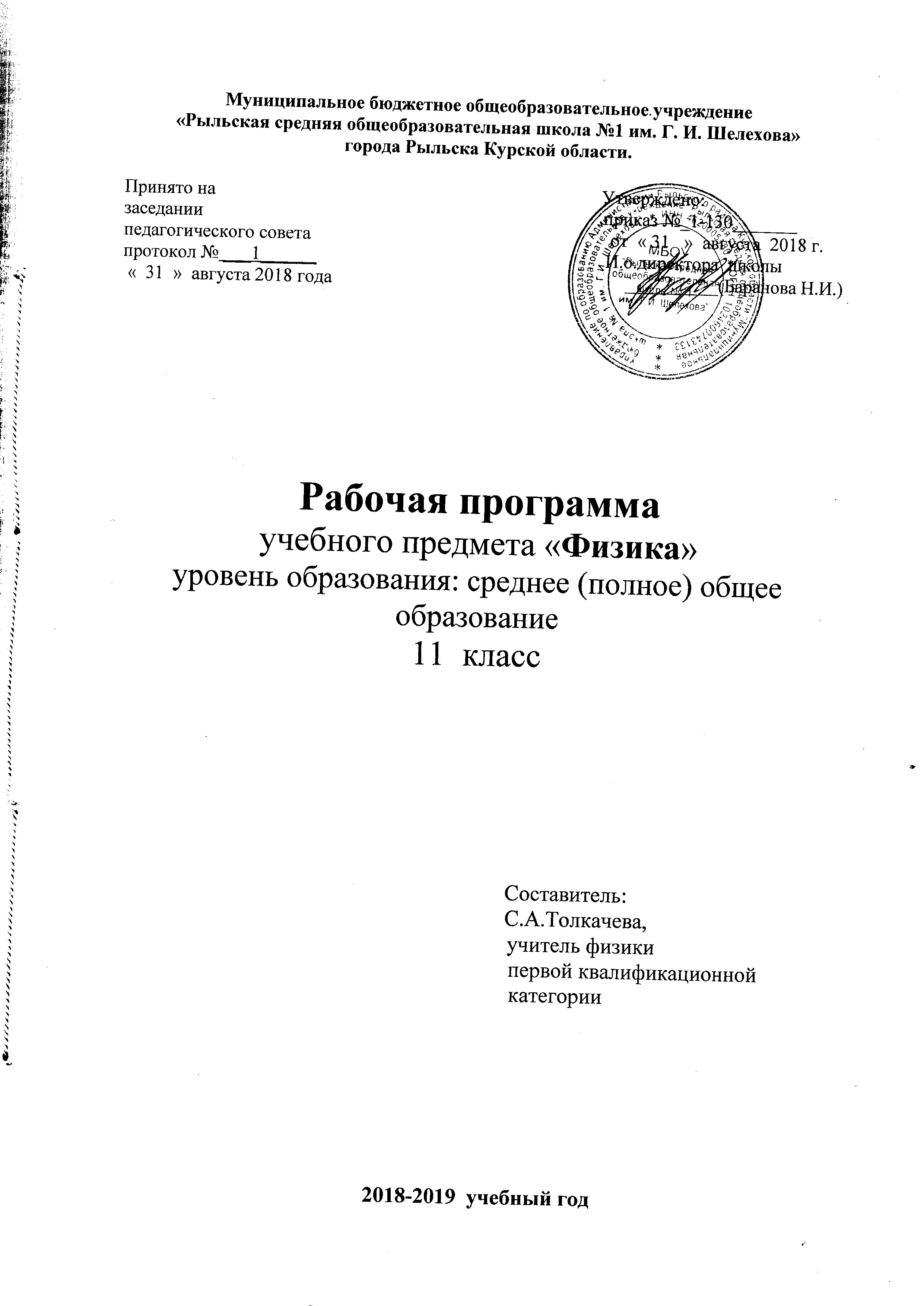 Структура рабочей программы:Пояснительная запискаУчебно-тематическое планированиеКалендарно-тематическое планированиеТребования к уровню подготовки обучающегосяУчебно-методическое обеспечениеПояснительная записка.Рабочая программа по физике 11 класса УМК авторов Генденштейна Л.Э. и Дика Ю.И. для базового уровня составлена на основе:Примерная программа среднего (полного) общего образования. Физика 10-11 кл. Федеральный компонент государственного стандарта общего образования. Программа среднего (полного) общего образования по физике 10-11 класс. Авторы: Л.Э. Генденштейн, Ю.И. Дик, Л.А. Кирик. (из сборника “Программы для общеобразовательных учреждений 7 – 11 кл.” М., Дрофа 2008 год). Учебная программа 11 класса рассчитана на 66 часов, по 2 часа в неделю. Изучение курса физики в 11 классе структурировано на основе физических теорий следующим образом: электродинамика, квантовая физика, строение и эволюция Вселенной.  Изучение физика на базовом уровне среднего (полного) общего образования направлено на достижение следующих целей:Освоение знаний о фундаментальных физических законах классической механики, всемирного тяготения, сохранения энергии, импульса, электрического заряда, термодинамики,  Овладение умениями проводить наблюдения, планировать и выполнять эксперименты; применять полученные знания для объяснения движения небесных тел и ИСЗ, свойства газов, жидкостей и твёрдых тел;       для практического использования физических знаний при обеспечении безопасности жизнедеятельности в процессе использования транспортных средств,  Развитие познавательных интересов, творческих способностей в процессе  приобретения знаний с использованием современных  информационных технологийИспользование приобретённых знаний и умений для решения практических задач; рационального природопользования и охраны окружающей среды.Учебный процесс при изучении курса физики в 11 классе строится с учетом следующих методов обучения:- информационный;- исследовательский (организация исследовательского лабораторного практикума,    самостоятельных работ и т.д.);- проблемный (постановка проблемных вопросов и создание проблемных ситуаций на уроке);- использование ИКТ;- методы развития способностей к самообучению и самообразованию.Организационные формы обучения физики,используемые на уроках:- лекция,- практическая работа,- самостоятельная работа, - домашняя работа. Инструментарий для оценивания достижений учащихсяКачество учебно-воспитательного процесса отслеживаются :- тестированием,- самостоятельными и проверочными работами,- контрольными работами, - лабораторными работами, - общими и индивидуальными домашними работами,- сообщениями.                                 Учебно-тематическое планирование Календарно-тематическое планирование Требования к уровню подготовки обучающихсяВ результате изучения физики на базовом уровне учащиеся должны: знать/понимать•  смысл  понятий:  физическое  явление,  гипотеза,  закон,  теория,  вещество, взаимодействие,  электромагнитное  поле,  волна,  фотон,  атом,  атомное  ядро, ионизирующие излучения, планета, звезда, галактика, Вселенная; •  смысл  физических  величин:  скорость,  ускорение,  масса,  сила,  импульс,  работа, механическая  энергия,  внутренняя  энергия,  абсолютная  температура,  средняя кинетическая энергия частиц вещества, количество теплоты, элементарный электрический заряд; •  смысл  физических  законов  классической  механики,  всемирного  тяготения, сохранения  энергии,  импульса  и  электрического  заряда,  термодинамики, электромагнитной индукции, фотоэффекта; • вклад в науку российских и зарубежных учёных, оказавших наибольшее влияние на развитие физики; уметь :• описывать и объяснять физические явления и свойства тел: движение небесных тел  и  искусственных  спутников  Земли;  свойства  газов,  жидкостей  и  твёрдых  тел; электромагнитную  индукцию,  распространение  электромагнитных  волн;  волновые свойства света; излучение и поглощение света атомом; фотоэффект; •  отличать  гипотезы  от  научных  теорий;  делать  выводы  на  основе экспериментальных  данных;  приводить  примеры,  показывающие,  что:  наблюдения  и эксперимент являются основой для выдвижения гипотез и теорий, позволяют проверить истинность  теоретических  выводов;  физическая  теория  даёт  возможность  объяснять известные явления природы и научные факты, предсказывать ещё не известные явления;•  приводить  примеры  практического  использования  физических  знаний:  законов механики,  термодинамики  и  электродинамики  в  энергетике;  различных  видов электромагнитных  излучений  для  развития  радио-  и  телекоммуникаций,  квантовой физики в создании ядерной энергетики, лазеров; •  воспринимать  и  на  основе  полученных  знаний  самостоятельно  оценивать информацию,  содержащуюся  в  сообщениях  СМИ,  Интернете,  научно-популярных статьях; • использовать  приобретённые  знания  и  умения  в  практической  деятельности и повседневной  жизни  для:  обеспечения  безопасности  жизнедеятельности  в  процессе использования  транспортных  средств,  бытовых  электроприборов,  средств  радио-  и телекоммуникационной связи; оценки влияния на организм человека и другие организмы загрязнения окружающей  среды;  рационального  природопользования  и  защиты окружающей среды.Учебно-методическое обеспечение1.Генденштейн Л.Э. Физика. 11 класс. В 2 ч. Ч. 1 Учебник для общеобразовательных учреждений (базовый уровень) / Генденштейн Л.Э., Дик Ю.И. – М.: Мнемозина, 20142.Генденштейн Л.Э. Физика. 11 класс. В 2 ч. Ч. 2 Задачник для общеобразовательных учреждений (базовый уровень) / Генденштейн Л.Э., Кирик Л.А., Гельфгат И.М., Ненашев И.Ю.; под редакцией Генденштейна Л.Э – М.: Мнемозина, 20143.  Кирик Л.А., Дик Ю.И. Физика 10 кл.: Сборник заданий и самостоятельных работ. – 2-е  изд. – М.: ИЛЕКСА, 20094.  Кирик Л.А., Дик Ю.И. Физика 11 кл.: Сборник заданий и самостоятельных работ. – 2-е изд. – М.: ИЛЕКСА, 20085. Куперштейн Ю.С., Марон Е.А.Физика. Контрольные работы 10-11/ Под редакцией А.Е.Марона. – СПб: «Специальная литература», 20106. Физика - http://www.alleng.ru/edu/phys1.htm , www.class-fizika.narod.ru,  www.prezentacii.com ,  www.khodus.ucoz.ru7.      Сеть творческих учителей – http://www.it-n.ru , www.proshkolu.ru , 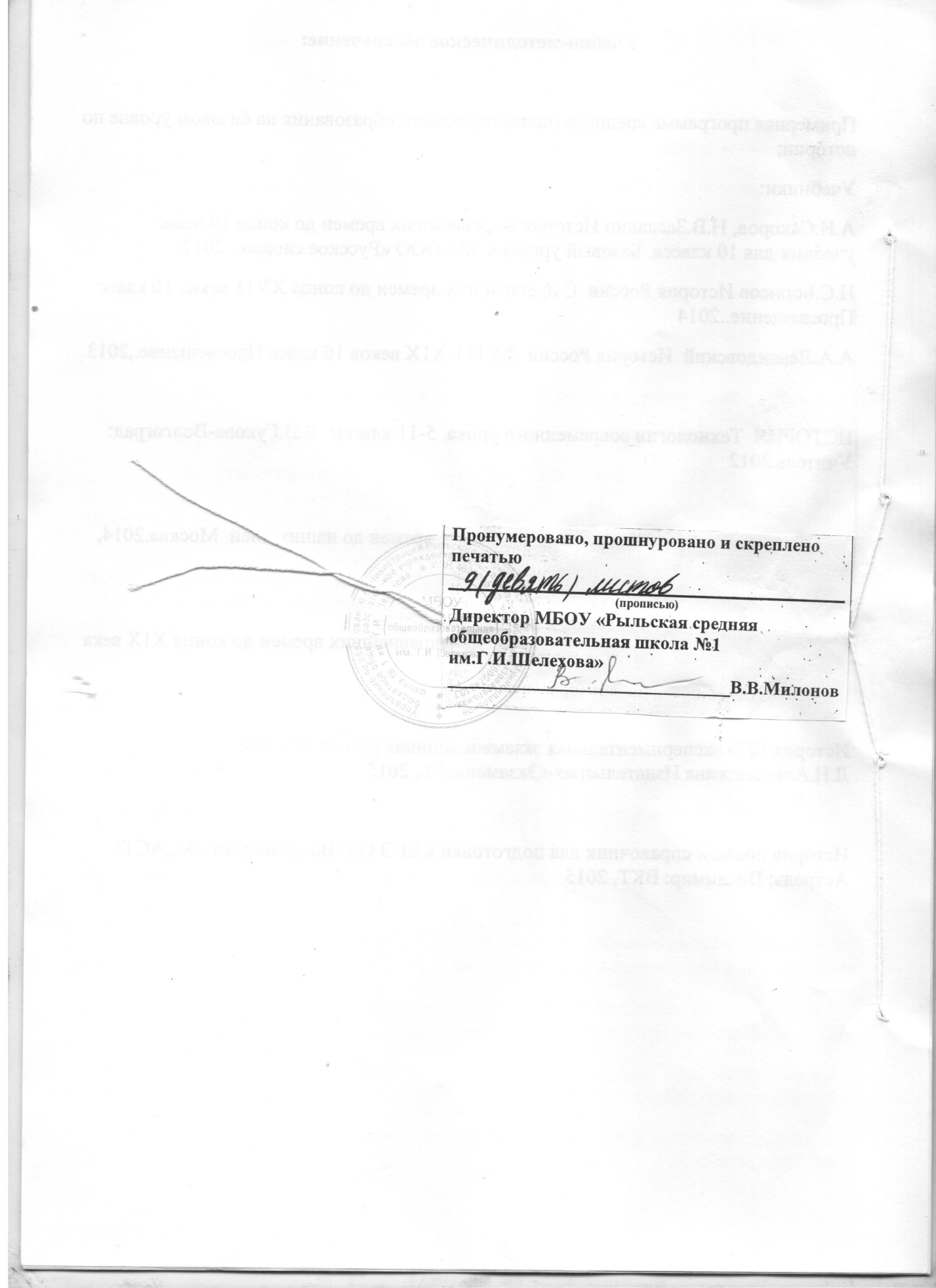 №п/пНаименование разделаКоличество часовИз нихИз них№п/пНаименование разделаКоличество часовлабораторных работконтрольных работI.Электродинамика12211Магнитное поле 51-2Электромагнитная индукция 711II.Колебания и волны 11111Колебания612Волны5-1III.Оптика 16211Геометрическая оптика81-2Волновая оптика811IV.Элементы теории относительности2--V.Квантовая физика. 16211Кванты и атомы71-2Атомное ядро и элементарные частицы911VI.Строение и эволюция Вселенной9--1Солнечная система4--2Звезды, галактики, Вселенная5--Всего6685№ урока п/пТема  урокаКол-во часовКол-во часовДата фактическиДата по плануРаздел I. Электродинамика (12 часов)Раздел I. Электродинамика (12 часов)Раздел I. Электродинамика (12 часов)Раздел I. Электродинамика (12 часов)Раздел I. Электродинамика (12 часов)Раздел I. Электродинамика (12 часов)Раздел I. Электродинамика (12 часов)Магнитное поле (5 часа)Магнитное поле (5 часа)Магнитное поле (5 часа)Магнитное поле (5 часа)Магнитное поле (5 часа)Магнитное поле (5 часа)Магнитное поле (5 часа)1Магнитные взаимодействия. Магнитное поле.Магнитные взаимодействия. Магнитное поле.113.092Закон Ампера.Закон Ампера.117.09.3Решение задач по теме «Закон Ампера»Решение задач по теме «Закон Ампера»1110.09.4Лабораторная  работа №1«Наблюдение действия магнитного поля на проводник с током».Лабораторная  работа №1«Наблюдение действия магнитного поля на проводник с током».1114.09.5Сила Лоренца.Сила Лоренца.1117.09.Электромагнитная индукция (7 часов)Электромагнитная индукция (7 часов)Электромагнитная индукция (7 часов)6Явление электромагнитной индукции. Правило ЛенцаЯвление электромагнитной индукции. Правило Ленца21.09.7Закон электромагнитной индукции.Закон электромагнитной индукции.1124.09.8Самоиндукция. Энергия магнитного поля тока.Самоиндукция. Энергия магнитного поля тока.1128.09.9Лабораторная  работа №2«Изучение явления электромагнитной индукции и принципа действия трансформатора».Лабораторная  работа №2«Изучение явления электромагнитной индукции и принципа действия трансформатора».111.10.10Решение задач по теме «Магнитное поле. Электромагнитная индукция».Решение задач по теме «Магнитное поле. Электромагнитная индукция».115.10.11Обобщение материала по теме «Электродинамика»Обобщение материала по теме «Электродинамика»118.10.12Контрольная работа №1 по теме «Магнитное поле. Электромагнитная индукция».Контрольная работа №1 по теме «Магнитное поле. Электромагнитная индукция».1112.10.Раздел II. Колебания и волны (11 часов)Раздел II. Колебания и волны (11 часов)Раздел II. Колебания и волны (11 часов)Раздел II. Колебания и волны (11 часов)Раздел II. Колебания и волны (11 часов)Раздел II. Колебания и волны (11 часов)Раздел II. Колебания и волны (11 часов)Колебания (6 часов)Колебания (6 часов)Колебания (6 часов)Колебания (6 часов)Колебания (6 часов)Колебания (6 часов)Колебания (6 часов)13Свободные механические колебания.Свободные механические колебания.Свободные механические колебания.115.10.14Период колебаний пружинного и математического маятников.Период колебаний пружинного и математического маятников.Период колебаний пружинного и математического маятников.119.10.15Соотношение между смещением, скоростью и ускорением тела при гармонических колебаниях. Вынужденные колебания.Соотношение между смещением, скоростью и ускорением тела при гармонических колебаниях. Вынужденные колебания.Соотношение между смещением, скоростью и ускорением тела при гармонических колебаниях. Вынужденные колебания.122.10.16Лабораторная  работа №3 «Измерение ускорения свободного падения с помощью маятника».Лабораторная  работа №3 «Измерение ускорения свободного падения с помощью маятника».Лабораторная  работа №3 «Измерение ускорения свободного падения с помощью маятника».126.10.17Колебательный контур.Колебательный контур.Колебательный контур.129.10.18Переменный электрический ток.Переменный электрический ток.Переменный электрический ток.12.11.Волны (5 часов)Волны (5 часов)Волны (5 часов)Волны (5 часов)Волны (5 часов)Волны (5 часов)Волны (5 часов)19Механические волны. Звук.Механические волны. Звук.Механические волны. Звук.112.11.20Электромагнитные волны.Электромагнитные волны.Электромагнитные волны.116.11.21Передача информации с помощью электромагнитных волн.Передача информации с помощью электромагнитных волн.Передача информации с помощью электромагнитных волн.119.11.22Решение задач по теме «Колебания и волны»Решение задач по теме «Колебания и волны»Решение задач по теме «Колебания и волны»123.11.23Контрольная работа №2 по теме «Колебания и волны».Контрольная работа №2 по теме «Колебания и волны».Контрольная работа №2 по теме «Колебания и волны».126.11.Раздел III. Оптика (16 часов)Раздел III. Оптика (16 часов)Раздел III. Оптика (16 часов)Раздел III. Оптика (16 часов)Раздел III. Оптика (16 часов)Раздел III. Оптика (16 часов)Раздел III. Оптика (16 часов)Геометрическая оптика (8 часов)Геометрическая оптика (8 часов)Геометрическая оптика (8 часов)Геометрическая оптика (8 часов)Геометрическая оптика (8 часов)Геометрическая оптика (8 часов)24Прямолинейное распространение света. Отражение света.Прямолинейное распространение света. Отражение света.Прямолинейное распространение света. Отражение света.130.11.25Преломление света.Преломление света.Преломление света.13.12.26Лабораторная  работа №4 «Определение показателя преломления стекла».Лабораторная  работа №4 «Определение показателя преломления стекла».Лабораторная  работа №4 «Определение показателя преломления стекла».17.12.27Построение изображений в линзах.Построение изображений в линзах.Построение изображений в линзах.110.12.28Построение изображений в линзах.Построение изображений в линзах.Построение изображений в линзах.114.12.29Формула тонкой линзы.Формула тонкой линзы.Формула тонкой линзы.117.12.30Глаз и оптические приборы.Глаз и оптические приборы.Глаз и оптические приборы.121.12.31Решение задач по теме «Геометрическая оптика».Решение задач по теме «Геометрическая оптика».Решение задач по теме «Геометрическая оптика».124.12.Волновая оптика (8 часов)Волновая оптика (8 часов)Волновая оптика (8 часов)Волновая оптика (8 часов)Волновая оптика (8 часов)Волновая оптика (8 часов)Волновая оптика (8 часов)32Интерференция механических волн.Интерференция механических волн.Интерференция механических волн.111.01.33Интерференция света.Интерференция света.Интерференция света.114.01.34Дифракция света. Дифракционная решетка.Дифракция света. Дифракционная решетка.Дифракция света. Дифракционная решетка.118.01.35Лабораторная  работа №5 «Наблюдение интерференции и дифракции света».Лабораторная  работа №5 «Наблюдение интерференции и дифракции света».Лабораторная  работа №5 «Наблюдение интерференции и дифракции света».121.01.36Цвет.Цвет.Цвет.125.01.37Поляризация света. Соотношение между волновой и геометрической оптикой.Поляризация света. Соотношение между волновой и геометрической оптикой.Поляризация света. Соотношение между волновой и геометрической оптикой.128.01.38Решение задач по теме «Волновая оптика».Решение задач по теме «Волновая оптика».Решение задач по теме «Волновая оптика».11.02.39Контрольная работа №3 по теме «Геометрическая и волновая оптика».Контрольная работа №3 по теме «Геометрическая и волновая оптика».Контрольная работа №3 по теме «Геометрическая и волновая оптика».14.02.Раздел IV. Элементы теории относительности (2 часа)Раздел IV. Элементы теории относительности (2 часа)Раздел IV. Элементы теории относительности (2 часа)Раздел IV. Элементы теории относительности (2 часа)Раздел IV. Элементы теории относительности (2 часа)Раздел IV. Элементы теории относительности (2 часа)Раздел IV. Элементы теории относительности (2 часа)Элементы теории относительности (2 часа)Элементы теории относительности (2 часа)Элементы теории относительности (2 часа)Элементы теории относительности (2 часа)Элементы теории относительности (2 часа)Элементы теории относительности (2 часа)Элементы теории относительности (2 часа)40Основные положения специальной теории относительности.Основные положения специальной теории относительности.Основные положения специальной теории относительности.18.02.41Некоторые следствия специальной теории относительности.Некоторые следствия специальной теории относительности.Некоторые следствия специальной теории относительности.111.02.Раздел VКвантовая физика (16 часов)Раздел VКвантовая физика (16 часов)Раздел VКвантовая физика (16 часов)Раздел VКвантовая физика (16 часов)Раздел VКвантовая физика (16 часов)Раздел VКвантовая физика (16 часов)Раздел VКвантовая физика (16 часов)Кванты и атомы (7 часов)Кванты и атомы (7 часов)Кванты и атомы (7 часов)Кванты и атомы (7 часов)Кванты и атомы (7 часов)Кванты и атомы (7 часов)Кванты и атомы (7 часов)42Фотоэффект.Фотоэффект.Фотоэффект.115.02.43Теория фотоэффекта.Теория фотоэффекта.Теория фотоэффекта.118.02.44Строение атома.Строение атома.Строение атома.122.02.45Атомные спектры.Атомные спектры.Атомные спектры.125.02.46Лабораторная  работа №6 «Наблюдение сплошного и линейчатого спектров».Лабораторная  работа №6 «Наблюдение сплошного и линейчатого спектров».Лабораторная  работа №6 «Наблюдение сплошного и линейчатого спектров».11.03.47Лазеры. Квантовая механика.Лазеры. Квантовая механика.Лазеры. Квантовая механика.14.03.48Решение задач по теме «Кванты и атомы».Решение задач по теме «Кванты и атомы».Решение задач по теме «Кванты и атомы».111.03.Атомное ядро и элементарные частицы (9 часов)Атомное ядро и элементарные частицы (9 часов)Атомное ядро и элементарные частицы (9 часов)Атомное ядро и элементарные частицы (9 часов)Атомное ядро и элементарные частицы (9 часов)Атомное ядро и элементарные частицы (9 часов)Атомное ядро и элементарные частицы (9 часов)49Атомное ядро.Атомное ядро.Атомное ядро.115.03.50Радиоактивность.Радиоактивность.Радиоактивность.118.03.51Лабораторная работа №7«Изучение треков заряженных частиц по фотографиям».Лабораторная работа №7«Изучение треков заряженных частиц по фотографиям».Лабораторная работа №7«Изучение треков заряженных частиц по фотографиям».122.03.52Решение задач по теме «Радиоактивность»Решение задач по теме «Радиоактивность»Решение задач по теме «Радиоактивность»11.04.53Ядерные реакции и энергия связи ядер.Ядерные реакции и энергия связи ядер.Ядерные реакции и энергия связи ядер.15.04.54Ядерная энергетика.Ядерная энергетика.Ядерная энергетика.18.04.55Мир элементарных частиц.Мир элементарных частиц.Мир элементарных частиц.112.04.56Обобщающий урок по теме «Кванты и атомы. Атомное ядро и элементарные частицы».Обобщающий урок по теме «Кванты и атомы. Атомное ядро и элементарные частицы».Обобщающий урок по теме «Кванты и атомы. Атомное ядро и элементарные частицы».115.04.57Контрольная работа №4 по теме «Кванты и атомы. Атомное ядро и элементарные частицы».Контрольная работа №4 по теме «Кванты и атомы. Атомное ядро и элементарные частицы».Контрольная работа №4 по теме «Кванты и атомы. Атомное ядро и элементарные частицы».119.04.Раздел VI. Строение и эволюция вселенной (9 часов)Раздел VI. Строение и эволюция вселенной (9 часов)Раздел VI. Строение и эволюция вселенной (9 часов)Раздел VI. Строение и эволюция вселенной (9 часов)Раздел VI. Строение и эволюция вселенной (9 часов)Раздел VI. Строение и эволюция вселенной (9 часов)Раздел VI. Строение и эволюция вселенной (9 часов)Солнечная система (4 часа)Солнечная система (4 часа)Солнечная система (4 часа)Солнечная система (4 часа)Солнечная система (4 часа)Солнечная система (4 часа)Солнечная система (4 часа)58Размеры солнечной системы.Размеры солнечной системы.Размеры солнечной системы.122.04.59Солнце.Солнце.Солнце.126.04.60Природа тел солнечной системы.Природа тел солнечной системы.Природа тел солнечной системы.129.04.Звезды, галактики, Вселенная (5 часов)Звезды, галактики, Вселенная (5 часов)Звезды, галактики, Вселенная (5 часов)Звезды, галактики, Вселенная (5 часов)Звезды, галактики, Вселенная (5 часов)Звезды, галактики, Вселенная (5 часов)Звезды, галактики, Вселенная (5 часов)61Разнообразие звезд.Разнообразие звезд.Разнообразие звезд.16.0562Судьбы звезд.Судьбы звезд.Судьбы звезд.113.05.63Галактики.Галактики.Галактики.117.05.64Происхождение и эволюция Вселенной.Происхождение и эволюция Вселенной.Происхождение и эволюция Вселенной.120.07.65Обобщающий урок по теме «Солнечная система. Звезды, галактики, Вселенная». Обобщающий урок по теме «Солнечная система. Звезды, галактики, Вселенная». Обобщающий урок по теме «Солнечная система. Звезды, галактики, Вселенная». 124.05.66Физика и методы познания мира. Современная физическая картина мираФизика и методы познания мира. Современная физическая картина мираФизика и методы познания мира. Современная физическая картина мира1